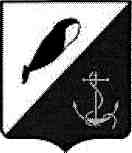 УПРАВЛЕНИЕ СОЦИАЛЬНОЙ ПОЛИТИКИ АДМИНИСТРАЦИИ ПРОВИДЕНСКОГО ГОРОДСКОГО ОКРУГА ЧУКОТСКОГО АВТОНОМНОГО ОКРУГАПРИКАЗот 14 февраля 2020 г.	№ 30	п. ПровиденияОб итогах заочного муниципального конкурса педагогического мастерства «Педагог года Чукотки – 2020» В рамках реализации Государственной программы «Развитие образования,  культуры, спорта, туризма и молодёжной политики Чукотского автономного округа на 2016-2020 годы», на основании протокола от 13.02.2020 года заседания жюри заочного муниципального  конкурса педагогического мастерства «Педагог года Чукотки – 2020»ПРИКАЗЫВАЮ:Утвердить Протокол заседания жюри заочного муниципального этапа   конкурса  педагогического мастерства «Педагог года Чукотки – 2020» согласно приложению 1 к    настоящему приказу.Отделу образования и молодежной политики (Новокшонов А.В.)        подготовить согласно Протоколу заочного  муниципального этапа конкурса               педагогического  мастерства  «Педагог года Чукотки – 2020»:                                       дипломы для награждения победителей и призеров заочного муниципального этапа  конкурса  педагогического мастерства «Педагог года Чукотки – 2020»;Поощрить участников заочного муниципального этапа конкурса  педагогического  мастерства «Педагог года Чукотки – 2020» денежными призами согласно Протоколу заочного муниципального этапа   конкурса  педагогического мастерства «Педагог года Чукотки – 2020»:                                       Контроль за исполнением настоящего приказа оставляю за собой.Начальник Управления                                                     В.Н. АльшевскаяПодготовил                                                          Ханенко Н.А.Согласовано	          Зингер С.Г.Разослано: дело, Отдел образования и молодежной политики УСП, образовательные  организации Провиденского городского округаПРОТОКОЛзаседания Оргкомитета заочного муниципального этапа конкурса педагогического мастерства «Педагог года Чукотки – 2020"13 февраля 2020 года	п. ПровиденияПовестка дня:Об итогах заочного муниципального этапа конкурса педагогического мастерства «Педагог года Чукотки – 2020»О награждении участников заочного муниципального этапа  конкурса педагогического мастерства «Педагог года Чукотки – 2020».Слушали:          Ханенко Н.А., методиста по общему образованию отдела методического сопровождения Провиденского городского округа и Чукотского муниципального района ГАОУ ДПО ЧАО «ЧИРО и ПК».      Заочный муниципальный этап конкурса педагогического мастерства «Педагог года Чукотки – 2020» проведен в рамках реализации Государственной программы «Развитие образования, культуры, спорта, туризма и молодёжной политики Чукотского автономного  округа на 2016-2020 годы» в целях повышения престижа педагогической профессии, содействия профессиональному  развитию  педагогов, представления  педагогическому сообществу лучших образцов педагогической деятельности, создания условий для самовыражения   творческой  и профессиональной  индивидуальности педагогических работников Чукотского автономного округа и на основании приказа Департамента образования, культуры и спорта Чукотского автономного округа от 5 декабря  2019 года № 01-21/616 «О проведении окружного конкурса педагогического мастерства «Педагог года Чукотки - 2020».Главные цели Конкурса:- выявление талантливых, творчески работающих педагогов округа, их поддержка и  поощрение;- повышение престижа педагогической профессии;- представление лучших образцов педагогической практики, обеспечивающих высокие результаты обучения, воспитания и развития детей.Муниципальный (заочный) этап конкурсной номинации «Учитель года Чукотки» включал 2 конкурсных испытания: «Интернет-ресурс»,  «Мастер - класс».      Максимальное  количество  баллов  по итогам заочного этапа конкурсных  испытаний в номинации «Учитель года Чукотки» составляет 58 баллов.      Муниципальный (заочный) этап конкурсной  номинации  «Воспитатель года  Чукотки» состоял из 3  конкурсных заданий: «Интернет - портфолио», «Педагогическая находка» и «Визитная карточка».      Максимальное количество по итогам конкурсных заданий составляет 86 баллов.     Муниципальный (заочный) этап конкурсной номинации «Педагог-психолог года Чукотки» включал 2 конкурсных испытания: «Визитная карточка» и «Характеристика профессиональной деятельности участника».     Максимальное количество по итогам конкурсных заданий составляет 40 баллов.     Членами Оргкомитета рассмотрены конкурсные материалы в трех номинациях.     В номинации «Учитель года Чукотки» приняли участие 2 педагога образовательных  организаций:МБОУ «Основная общеобразовательная школа села Энмелен»,МБОУ «Основная общеобразовательная школа села Сиреники».     В номинации «Воспитатель года Чукотки» приняли 2 воспитателя из образовательных   организаций:МБДОУ «Детский сад «Кораблик» посёлка Провидения», МБОУ «Основная общеобразовательная школа села Сиреники».     В номинации «Педагог-психолог года Чукотки» принял участие 1 педагога образовательной  организаций:МБОУ «Основная общеобразовательная школа села Новое Чаплино».    Слушали: Альшевскую В.Н., начальника Управления социальной политики администрации   Провиденского городского округа, которая предложила: распределить места в соответствии с итогами муниципального этапа Конкурса; наградить победителей и призёров Конкурса дипломами и денежными премиями; участников Конкурса – сертификатами и денежными премиями.Решили:Председатель Оргкомитета                                             А.В. Альшевская Заместитель председателя Оргкомитета                                А.В. Шевкунова Секретарь Оргкомитета                                                 Н.А. ХаненкоЧлен Оргкомитета                                                       А.В. НовокшоновЧлен Оргкомитета                                                       С.Г. Зингер Член Оргкомитета                                                       Л.В. Рекун iПрисутствовали:Председатель жюри Конкурса - Альшевская В.Н., начальник Управления социальной политики администрации Провиденского городского округа;Заместитель председателя жюри Конкурса – Шевкунова А.В., начальник отдела культуры, спорта и туризма Управления социальной политики администрации Провиденского городского округа;Секретарь жюри Конкурса – Ханенко Н.А., методист по общему образованию отдела методического сопровождения Провиденского городского округа и Чукотского муниципального района ГАОУ ДПО ЧАО «ЧИРО и ПК»;Член жюри Конкурса – Новокшонов А.В., консультант отдела образования и молодежной политики Провиденского городского округа;Член жюри Конкурса – Зингер С.Г., консультант отдела образования и молодежной политики Провиденского городского округа;Член жюри Конкурса – Рекун Л.В., консультант отдела образования и молодежной политики Провиденского городского округа.Номинация «Учитель года Чукотки»Номинация «Учитель года Чукотки»Номинация «Учитель года Чукотки»Номинация «Учитель года Чукотки»ФИО педагогаНаименованиеобразовательной организацииЗанимаемая должностьМаксимальное  количество балов – 58 Овчинникова Юлия ВладимировнаМБОУ «Основная общеобразовательная школа с. Энмелен»учитель начальных классов39Еремина Снежана ГеоргиевнаМБОУ «Основная общеобразовательная школа с. Сиреники»учитель биологии, химии, географии26Номинация «Воспитатель года Чукотки»Номинация «Воспитатель года Чукотки»Номинация «Воспитатель года Чукотки»Номинация «Воспитатель года Чукотки»ФИО педагогаНаименование образовательной организацииЗанимаемая должностьМаксимальное  количество балов – 86 Андреева Екатерина БорисовнаМБОУ «Основная общеобразовательная школа с. Сиреники»воспитатель82Рязанова Наталья ГеннадьевнаМБДОУ «Детский сад  «Кораблик» п. Провидения»воспитатель75Номинация «Педагог-психолог года Чукотки»Номинация «Педагог-психолог года Чукотки»Номинация «Педагог-психолог года Чукотки»Номинация «Педагог-психолог года Чукотки»ФИО педагогаНаименованиеобразовательной организацииЗанимаемая должностьМаксимальное  количество балов – 40Чернова Наталья АндреевнаМБОУ «Основная        общеобразовательная школа с. Новое Чаплино»педагог-психолог30ФИО педагогаНаименованиеобразовательнойорганизацииСумма балловРезультатНоминация «Учитель года Чукотки»Номинация «Учитель года Чукотки»Номинация «Учитель года Чукотки»Номинация «Учитель года Чукотки»Овчинникова Юлия ВладимировнаМБОУ «ООШ с. Энмелен»39Диплом 2 степени(денежный приз)Еремина Снежана ГеоргиевнаМБОУ «ООШ с. Сиреники»26Диплом 3 степени(денежный приз)Номинация «Воспитатель года Чукотки»Номинация «Воспитатель года Чукотки»Номинация «Воспитатель года Чукотки»Номинация «Воспитатель года Чукотки»Андреева Екатерина БорисовнаМБОУ «ООШ с. Сиреники»82Диплом 1 степени(денежный приз)Рязанова Наталья ГеннадьевнаМБДОУ «Детский сад  «Кораблик» п. Провидения»75Диплом 2 степени(денежный приз)Номинация «Педагог-психолог года Чукотки»Номинация «Педагог-психолог года Чукотки»Номинация «Педагог-психолог года Чукотки»Номинация «Педагог-психолог года Чукотки»Чернова Наталья АндреевнаМБОУ «ООШ с. Новое Чаплино»30Диплом 1 степени(денежный приз)